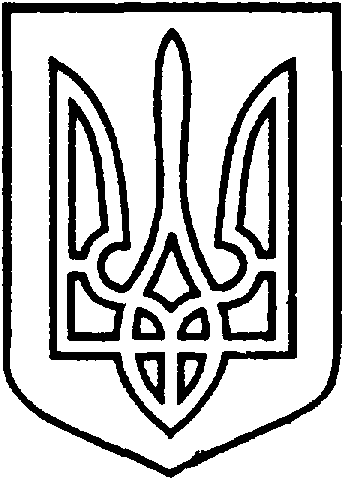 СЄВЄРОДОНЕЦЬКА МІСЬКАВІЙСЬКОВО-ЦИВІЛЬНА АДМІНІСТРАЦІЯСЄВЄРОДОНЕЦЬКОГО РАЙОНУ  ЛУГАНСЬКОЇ  ОБЛАСТІРОЗПОРЯДЖЕННЯкерівника Сєвєродонецької міської військово-цивільної адміністрації     грудня  2021  року                                                                                № _____Про затвердження розрахункового тарифу собівартості на 1 км пробігу на маршруті при перевезенні тролейбусами на 2022 рік, розумного рівня прибутку комунального підприємства «Сєвєродонецьке тролейбусне управління». Відповідно до п.2 ст.4, п.8 ч.3 ст.6 Закону України «Про військово-цивільні адміністрації», Закону України «Про міський електричний транспорт», розглянувши розрахунки компенсації за надання послуг, що становлять загальний економічний інтерес - перевезення пасажирів міським пасажирським транспортом загального користування у Сєвєродонецькій міській територіальній громаді на 2022 рік, зобов’язую :1.Затвердити розрахунковий тариф собівартості на 1 км пробігу на маршруті при перевезенні тролейбусами на 2022 рік (додаток 1).2.Затвердити розумний рівень прибутку комунального підприємства «Сєвєродонецьке тролейбусне управління» (додаток 2).3.Розпорядження  підлягає оприлюдненню.4.Контроль за виконанням даного розпорядження покладається на заступника керівника військово-цивільної адміністрації Олега КУЗЬМІНОВА.Керівник військово-цивільної  адміністрації		                  Олександр СТРЮК Додаток 1до розпорядження керівника Сєвєродонецької міської військово-цивільної адміністрації від «    »  грудня 2021 року № _____В.о. начальника управління транспорту,начальник відділу транспорту та зв’язку                     Андрій ШИРШИКОВ                                                               Додаток 2до розпорядження керівника Сєвєродонецької міської військово-цивільної адміністрації від «    »  грудня 2021 року № _____Розумний рівень прибутку комунального підприємства «Сєвєродонецьке тролейбусне управління»Розумний рівень прибутку комунального підприємства «Сєвєродонецьке тролейбусне управління», встановлено у розмірі 3 %.В.о. начальника управління транспорту,начальник відділу транспорту та зв’язку                     Андрій ШИРШИКОВРОЗРАХУНКОВИЙ ТАРИФРОЗРАХУНКОВИЙ ТАРИФРОЗРАХУНКОВИЙ ТАРИФРОЗРАХУНКОВИЙ ТАРИФРОЗРАХУНКОВИЙ ТАРИФРОЗРАХУНКОВИЙ ТАРИФРОЗРАХУНКОВИЙ ТАРИФРОЗРАХУНКОВИЙ ТАРИФРОЗРАХУНКОВИЙ ТАРИФРОЗРАХУНКОВИЙ ТАРИФсобівартості на 1 км пробігу на маршрутісобівартості на 1 км пробігу на маршрутісобівартості на 1 км пробігу на маршрутісобівартості на 1 км пробігу на маршрутісобівартості на 1 км пробігу на маршрутісобівартості на 1 км пробігу на маршрутісобівартості на 1 км пробігу на маршрутісобівартості на 1 км пробігу на маршрутісобівартості на 1 км пробігу на маршрутісобівартості на 1 км пробігу на маршрутіпри перевезенні тролейбусами на 2022 рік(на підставі фактичних даних за 1 півріччя)при перевезенні тролейбусами на 2022 рік(на підставі фактичних даних за 1 півріччя)при перевезенні тролейбусами на 2022 рік(на підставі фактичних даних за 1 півріччя)при перевезенні тролейбусами на 2022 рік(на підставі фактичних даних за 1 півріччя)при перевезенні тролейбусами на 2022 рік(на підставі фактичних даних за 1 півріччя)при перевезенні тролейбусами на 2022 рік(на підставі фактичних даних за 1 півріччя)при перевезенні тролейбусами на 2022 рік(на підставі фактичних даних за 1 півріччя)при перевезенні тролейбусами на 2022 рік(на підставі фактичних даних за 1 півріччя)при перевезенні тролейбусами на 2022 рік(на підставі фактичних даних за 1 півріччя)при перевезенні тролейбусами на 2022 рік(на підставі фактичних даних за 1 півріччя)Sтрол і км= (РОТ і км + СР ОТ і км + Рэ і движ км+Р пмм + АМі км + Рш і км + Рто і км + Р кк і км + Ртп і км + Р сд і км + ПКРі км ) : ПР км  за рікSтрол і км= (РОТ і км + СР ОТ і км + Рэ і движ км+Р пмм + АМі км + Рш і км + Рто і км + Р кк і км + Ртп і км + Р сд і км + ПКРі км ) : ПР км  за рікSтрол і км= (РОТ і км + СР ОТ і км + Рэ і движ км+Р пмм + АМі км + Рш і км + Рто і км + Р кк і км + Ртп і км + Р сд і км + ПКРі км ) : ПР км  за рікSтрол і км= (РОТ і км + СР ОТ і км + Рэ і движ км+Р пмм + АМі км + Рш і км + Рто і км + Р кк і км + Ртп і км + Р сд і км + ПКРі км ) : ПР км  за рікSтрол і км= (РОТ і км + СР ОТ і км + Рэ і движ км+Р пмм + АМі км + Рш і км + Рто і км + Р кк і км + Ртп і км + Р сд і км + ПКРі км ) : ПР км  за рікSтрол і км= (РОТ і км + СР ОТ і км + Рэ і движ км+Р пмм + АМі км + Рш і км + Рто і км + Р кк і км + Ртп і км + Р сд і км + ПКРі км ) : ПР км  за рікSтрол і км= (РОТ і км + СР ОТ і км + Рэ і движ км+Р пмм + АМі км + Рш і км + Рто і км + Р кк і км + Ртп і км + Р сд і км + ПКРі км ) : ПР км  за рікSтрол і км= (РОТ і км + СР ОТ і км + Рэ і движ км+Р пмм + АМі км + Рш і км + Рто і км + Р кк і км + Ртп і км + Р сд і км + ПКРі км ) : ПР км  за рікSтрол і км= (РОТ і км + СР ОТ і км + Рэ і движ км+Р пмм + АМі км + Рш і км + Рто і км + Р кк і км + Ртп і км + Р сд і км + ПКРі км ) : ПР км  за рікSтрол і км= (РОТ і км + СР ОТ і км + Рэ і движ км+Р пмм + АМі км + Рш і км + Рто і км + Р кк і км + Ртп і км + Р сд і км + ПКРі км ) : ПР км  за рікSтрол і км= (РОТ і км + СР ОТ і км + Рэ і движ км+Р пмм + АМі км + Рш і км + Рто і км + Р кк і км + Ртп і км + Р сд і км + ПКРі км ) : ПР км  за рікSтрол і км =57,68 гривень.Де,P от і км — витрати на оплату праці (грн)P от і км — витрати на оплату праці (грн)P от і км — витрати на оплату праці (грн)P от і км — витрати на оплату праці (грн)P от і км — витрати на оплату праці (грн)15 689 506,9015 689 506,9015 689 506,9015 689 506,9015 689 506,9015 689 506,90СР от і км — відрахування 22 %(грн)СР от і км — відрахування 22 %(грн)СР от і км — відрахування 22 %(грн)СР от і км — відрахування 22 %(грн)СР от і км — відрахування 22 %(грн)3 451 691,523 451 691,523 451 691,523 451 691,523 451 691,523 451 691,52Рэ ідвиж км - витрати на електроенергію (грн)Рэ ідвиж км - витрати на електроенергію (грн)Рэ ідвиж км - витрати на електроенергію (грн)Рэ ідвиж км - витрати на електроенергію (грн)Рэ ідвиж км - витрати на електроенергію (грн)8 543 194,628 543 194,628 543 194,628 543 194,628 543 194,628 543 194,62Р пмм — паливні матеріали(грн)Р пмм — паливні матеріали(грн)Р пмм — паливні матеріали(грн)Р пмм — паливні матеріали(грн)Р пмм — паливні матеріали(грн)154 442,00154 442,00154 442,00154 442,00154 442,00154 442,00АМ і км — амортизація рухомого складу (грн)АМ і км — амортизація рухомого складу (грн)АМ і км — амортизація рухомого складу (грн)АМ і км — амортизація рухомого складу (грн)АМ і км — амортизація рухомого складу (грн)1 017 155,871 017 155,871 017 155,871 017 155,871 017 155,871 017 155,87Рш і км — витрати на ремонт та заміну шин тролейбусів (грн)Рш і км — витрати на ремонт та заміну шин тролейбусів (грн)Рш і км — витрати на ремонт та заміну шин тролейбусів (грн)Рш і км — витрати на ремонт та заміну шин тролейбусів (грн)Рш і км — витрати на ремонт та заміну шин тролейбусів (грн)134 056,00134 056,00134 056,00134 056,00134 056,00134 056,00Р то і км — витрати на технічне обслуговування та експлуатаційний ремонт тролейбусів (грн)Р то і км — витрати на технічне обслуговування та експлуатаційний ремонт тролейбусів (грн)Р то і км — витрати на технічне обслуговування та експлуатаційний ремонт тролейбусів (грн)Р то і км — витрати на технічне обслуговування та експлуатаційний ремонт тролейбусів (грн)Р то і км — витрати на технічне обслуговування та експлуатаційний ремонт тролейбусів (грн)485 537,82485 537,82485 537,82485 537,82485 537,82485 537,82Р кк і км — витрати на утримання контактно-кабельної мережі (грн)Р кк і км — витрати на утримання контактно-кабельної мережі (грн)Р кк і км — витрати на утримання контактно-кабельної мережі (грн)Р кк і км — витрати на утримання контактно-кабельної мережі (грн)Р кк і км — витрати на утримання контактно-кабельної мережі (грн)305 276,25305 276,25305 276,25305 276,25305 276,25305 276,25Р тп і км — витрати на утримання тягових підстанцій тролейбуса (грн)Р тп і км — витрати на утримання тягових підстанцій тролейбуса (грн)Р тп і км — витрати на утримання тягових підстанцій тролейбуса (грн)Р тп і км — витрати на утримання тягових підстанцій тролейбуса (грн)Р тп і км — витрати на утримання тягових підстанцій тролейбуса (грн)Р сд і км — витрати на утримання служби руху (грн)Р сд і км — витрати на утримання служби руху (грн)Р сд і км — витрати на утримання служби руху (грн)Р сд і км — витрати на утримання служби руху (грн)Р сд і км — витрати на утримання служби руху (грн)170 930,44170 930,44170 930,44170 930,44170 930,44170 930,44ПКР і км — величина інших витрат по звичайним видам діяльності у сумі з непрямими витратами.(грн)ПКР і км — величина інших витрат по звичайним видам діяльності у сумі з непрямими витратами.(грн)ПКР і км — величина інших витрат по звичайним видам діяльності у сумі з непрямими витратами.(грн)ПКР і км — величина інших витрат по звичайним видам діяльності у сумі з непрямими витратами.(грн)ПКР і км — величина інших витрат по звичайним видам діяльності у сумі з непрямими витратами.(грн)769 005,27769 005,27769 005,27769 005,27769 005,27769 005,27ПРкм -пробіг тролейбусів (км)ПРкм -пробіг тролейбусів (км)ПРкм -пробіг тролейбусів (км)ПРкм -пробіг тролейбусів (км)ПРкм -пробіг тролейбусів (км)532 650,80532 650,80532 650,80532 650,80532 650,80532 650,80Усього:Усього:Усього:Усього:Усього:30 720 796,6930 720 796,6930 720 796,6930 720 796,6930 720 796,6930 720 796,69